Уральская научно-исследовательская лаборатория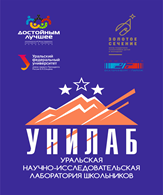 образовательный проект для учащихся 8 классов        Кто организаторы? Уральский федеральный университет, Некоммерческий благотворительный фонд «Достойным-лучшее», Гимназия №212 «Екатеринбург-Париж», Фонд поддержки талантливых детей и молодежи «Золотое Сечение».         Чему учим? Подготовка к олимпиадам и турнирам для поступления в вузы без экзаменов, проведение настоящих научных исследований в лабораториях университета, развитие надпрофессиональных навыков (soft skills) с практикующими психологами и тренерами, подготовка к ОГЭ/ЕГЭ. Профильные дисциплины: обществознание, физика, химия, математика.Как учим? Дистанционные занятия с преподавателями университета в течение учебного года (6 уроков в неделю), интересные домашние задания, каникулярные очные интенсивы на базе загородного образовательного центра «Таватуй» (Фонд «Золотое Сечение»).Сколько стоит обучение? Обучение бесплатное. Кого учим? Учащиеся 8 классов, прошедшие конкурсный отбор, участвуют в проекте в течение 2 лет (9-10 классы).Конкурсный отбор участников с 04 апреля по 03 июля 2022 года:Зарегистрируйтесь и пройдите тестирование на сайте dovuz.urfu.ru в сроки с 04 апреля по 21 мая 2022г. Снимите небольшой видеоролик на тему «Взгляд в будущее: чего хочу добиться до 2025 года». Расскажите о себе, о том, что больше всего любите и умеете, а что еще только предстоит освоить, о своих планах, мечтах и целях. Как участие в проекте может помочь Вам добиться поставленных целей? Почему для Вас важно стать участником проекта? Видео можно снять на обычный телефон и загрузить на YouTube (не забудьте предоставить доступ для открытого просмотра), продолжительность не более 2 минут. Сроки выполнения в период с 04 апреля по 21 мая 2022г.Пройдите тестирование по профильному предмету и математике. Сроки выполнения в период  с 22 по 24 мая 2022г.Результаты отбора будут опубликованы 04 июля 2022 года.Каждый учащийся, прошедший отбор, получит приглашение для участия в первом выездном образовательном интенсиве в сентябре 2022 г. на базе загородного образовательного центра «Таватуй».Эл. почта: 3754759@urfu.ru 